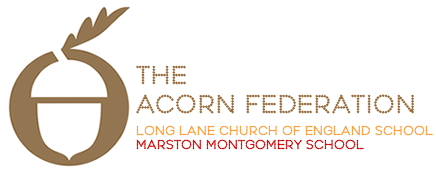 Children with health needs who cannotattend school policyPolicy written – November 2020Reviewed – November 2021Reviewed – November 2022Reviewed – March 2024To be reviewed – March 2025Children with health needs who cannot attend school policyAimsThis policy aims to ensure that:Suitable education is arranged for pupils on roll who cannot attend school due to health needsPupils, staff and parents understand what the school is responsible for when this education is being provided by the local authorityLegislation and guidanceThis policy reflects the requirements of the Education Act 1996.It is also based on guidance provided by our local authority. Please click here to see the guidance from Derbyshire LA.The responsibilities of the schoolIf the school makes arrangementsInitially, the school will attempt to make arrangements to deliver suitable education for children with health needs who cannot attend school.The head teacher will be responsible for making and monitoring these arrangementsThese arrangements will include sending work home or to hospital schools and will be dependent on what is appropriate at the time.The head teacher and class teacher will arrange to meet with parents and children to discuss the arrangementsThe head teacher and class teacher will meet with parents and children to discuss how the pupils will be reintegrated back into schoolIf the local authority makes arrangementsIf the school cannot make suitable arrangements, Derbyshire County Council will become responsible for arranging suitable education for these children.  If the pupil was going to be absent for longer than 15 school days the head teacher will inform out of school tuition.  Initially the head teacher would contact out of school tuition (01629 535295) who would then provide a referral form to complete. In cases where the local authority makes arrangements, the school will:Work constructively with the local authority, providers, relevant agencies and parents to ensure the best outcomes for the pupilShare information with the local authority and relevant health services as requiredHelp make sure that the provision offered to the pupil is as effective as possible and that the child can be reintegrated back into school successfullyWhen reintegration is anticipated, the school will work with the local authority to:Plan for consistent provision during and after the period of education outside the school, allowing the pupil to access the same curriculum and materials that they would have used in school as far as possibleEnable the pupil to stay in touch with school life (e.g. through newsletters, emails, invitations to school events or internet links to lessons from their school)Create individually tailored reintegration plans for each child returning to schoolConsider whether any reasonable adjustments need to be madeMonitoring arrangementsThis policy will be reviewed annually by the head teacher.  At every review, it will be approved by the full governing board.Links to other policiesThis policy links to the following policies:Accessibility planSupporting pupils with medical conditions